Arreglo de Madrid relativo al Registro Internacional de Marcas y Protocolo concerniente a ese ArregloFeriados en 2020	De conformidad con la Regla 32.2)v) del Reglamento Común del Arreglo de Madrid relativo al Registro Internacional de Marcas y del Protocolo concerniente a ese Arreglo, se informa a los usuarios de que los días del año 2020 en que está previsto que la Oficina Internacional de la Organización Mundial de la Propiedad Intelectual (OMPI) no se abra al público serán, además de los sábados y domingos, los siguientes:  	Asimismo, se recuerda a los usuarios que la Oficina Internacional no estará abierta al público durante los días miércoles 25 de diciembre de 2019 y martes 31 de diciembre de 2019.  20 de noviembre de 2019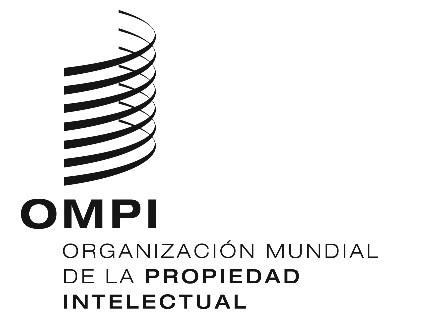 AVISO N.º 63/2019AVISO N.º 63/2019AVISO N.º 63/2019AÑO NUEVOel miércoles 1 de enero de 2020PASCUAel viernes 10 de abril de 2020el lunes 13 de abril de 2020PENTECOSTÉSel lunes 1 de junio de 2020NAVIDADel viernes 25 de diciembre de 2020NOCHE VIEJAel jueves 31 de diciembre de 2020